Об отмене постановления Исполнительногокомитета Елабужского муниципального районаот 30.05.2019 № 877 «О перечне видовмуниципального контроля органов местногосамоуправления Елабужского муниципальногорайона Республики Татарстан, уполномоченныхна их осуществление»На основании протеста Елабужской городской прокуратуры от 18.06.2019        № 02-08-01 на постановление № 877 от 30.05.2019, Исполнительный комитет Елабужского муниципального района ПОСТАНОВЛЯЕТ:         1. Отменить постановление Исполнительного комитета Елабужского муниципального района Республики Татарстан от 30.05.2019 № 877 О перечне видовмуниципального контроля органов местного самоуправления Елабужского муниципального района Республики Татарстан, уполномоченных на их осуществление»	2.  Настоящее постановление подлежит официальному опубликованию.3. Контроль за исполнением настоящего постановления оставляю за собой.И.о. руководителя           	                                                            	Л.Ф. НургаяновИСПОЛНИТЕЛЬНЫЙ КОМИТЕТ ЕЛАБУЖСКОГО МУНИЦИПАЛЬНОГО РАЙОНАРЕСПУБЛИКИ ТАТАРСТАН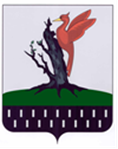 ТАТАРСТАН РЕСПУБЛИКАСЫ АЛАБУГА МУНИЦИПАЛЬРАЙОНЫ БАШКАРМА КОМИТЕТЫПОСТАНОВЛЕНИЕКАРАР_____________№____________